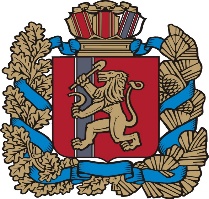 АДМИНИСТРАЦИЯ ИВАНОВСКОГО СЕЛЬСОВЕТАИРБЕЙСКОГО РАЙОНА КРАСНОЯРСКОГО КРАЯ ПОСТАНОВЛЕНИЕ05.04.2023 			          с. Ивановка	                    	                   № 19-пгОб утверждении требований к порядку разработки и принятия муниципальных правовых актов о нормировании в сфере закупок для обеспечения муниципальных нужд, содержанию указанных актов и обеспечению их исполненияВ соответствии с частью 4 статьи 19 Федерального закона от 05.04.2013 № 44-ФЗ «О контрактной системе в сфере закупок товаров, работ, услуг для обеспечения государственных и муниципальных нужд», постановлением Правительства РФ от 18.05.2015 № 476 «Об утверждении общих требований к порядку разработки и принятия правовых актов о нормировании в сфере закупок, содержанию указанных актов и обеспечению их исполнения», Уставом Ивановского сельсовета Ирбейского района ПОСТАНОВЛЯЮ:1.	Утвердить требования к порядку разработки и принятия муниципальных правовых актов о нормировании в сфере закупок для обеспечения муниципальных нужд, содержанию указанных актов и обеспечению их исполнения согласно приложению.2. Контроль за выполнением постановления возложить на главу Ивановского сельсовета Криницина Евгения Александровича.3. Постановление вступает в силу в день подписания и подлежит официальному опубликованию в периодическом печатном издании «Ивановский вестник» и подлежит опубликованию на официальном сайте Администрации Ивановского сельсовета в информационно-телекоммуникационной сети «Интернет».ВрИП главы Ивановского сельсовета          			       А.В. БелыхПриложениек постановлению администрации             Ивановского  сельсовета                                                                                            от 05.04.2023 № 19-пгТребования к порядку разработки и принятия муниципальных правовых актов о нормировании в сфере закупок для обеспечения муниципальных нужд, содержанию указанных актов и обеспечению их исполнения1. Настоящий документ определяет требования к порядку разработки и принятия, содержанию, обеспечению исполнения следующих правовых актов:а) администрации Ивановского сельсовета Ирбейского района, утверждающих:правила определения требований к закупаемым муниципальными органами и подведомственными им казенными учреждениями, бюджетными учреждениями и унитарными предприятиями для обеспечения муниципальных нужд Ивановского сельсовета Ирбейского района отдельным видам товаров, работ, услуг (в том числе предельные цены товаров, работ, услуг);правила определения нормативных затрат на обеспечение функций муниципальных органов (включая соответственно территориальные органы и подведомственные казенные учреждения) (далее - нормативные затраты);б) муниципальных органов Ивановского сельсовета Ирбейского района (далее – муниципальные органы), утверждающих:нормативные затраты;требования к закупаемым ими, их территориальными органами (подразделениями), подведомственными указанным муниципальным органам казенными учреждениями, бюджетными учреждениями и унитарными предприятиями отдельным видам товаров, работ, услуг (в том числе предельные цены товаров, работ, услуг).2. Правовые акты, указанные в подпункте «а» пункта 1 настоящего документа, разрабатываются в форме проектов постановлений администрации Ивановского сельсовета Ирбейского района, контрактным управляющим администрации Ивановского сельсовета. 3. Муниципальные органы вправе предварительно обсудить проекты правовых актов, указанных в абзаце втором подпункта «а» и абзаце третьем подпункта «б» пункта 1 настоящего документа, на заседаниях общественных советов при указанных органах.4. Для проведения обсуждения в целях общественного контроля проектов правовых актов, указанных в пункте 1 настоящего документа, в соответствии с пунктом 6 общих требований к порядку разработки и принятия правовых актов о нормировании в сфере закупок, содержанию указанных актов и обеспечению их исполнения, утвержденных постановлением Правительства Российской Федерации от 18 .05.2015 № 476 «Об утверждении общих требований к порядку разработки и принятия правовых актов о нормировании в сфере закупок, содержанию указанных актов и обеспечению их исполнения» (далее соответственно - общие требования, обсуждение в целях общественного контроля), администрация Ивановского сельсовета Ирбейского района, муниципальные органы  размещают проекты указанных правовых актов и пояснительные записки к ним в установленном порядке в единой информационной системе в сфере закупок.5. Срок проведения обсуждения в целях общественного контроля устанавливается администрацией Ивановского сельсовета Ирбейского района, муниципальными органами и не может быть менее 5 рабочих дней со дня размещения проектов правовых актов, указанных в пункте 1 настоящего документа, в единой информационной системе в сфере закупок.6. Администрация Ивановского сельсовета Ирбейского района, муниципальные органы рассматривают предложения общественных объединений, юридических и физических лиц, поступившие в электронной или письменной форме в срок, установленный указанными органами с учетом положений пункта 5 настоящего документа.7. Администрация Ивановского сельсовета Ирбейского района, муниципальные органы не позднее 30 рабочих дней со дня истечения срока, указанного в пункте 5 настоящего документа, размещают в единой информационной системе в сфере закупок протокол обсуждения в целях общественного контроля, который должен содержать информацию об учете поступивших предложений общественных объединений, юридических и физических лиц и (или) обоснованную позицию Администрации Ивановского сельсовета Ирбейского района, муниципального органа о невозможности учета поступивших предложений.8. По результатам обсуждения в целях общественного контроля администрация Ивановского сельсовета Ирбейского района, муниципальные органы при необходимости принимают решения о внесении изменений в проекты правовых актов, указанных в пункте 1 настоящего документа.9. Правовые акты, предусмотренные подпунктом «б» пункта 1 настоящего документа, пересматриваются при необходимости. Пересмотр указанных правовых актов осуществляется администрацией Ивановского сельсовета Ирбейского района не позднее срока, установленного пунктом 10 настоящего документа.10. Муниципальные органы до указать срок текущего финансового года принимают правовые акты, указанные в абзаце втором подпункта «б» пункта 1 настоящего документа.11. Правовые акты, предусмотренные подпунктом «б» пункта 1 настоящего документа, пересматриваются муниципальными органами при необходимости.12. Муниципальные органы в течение 30 дней со дня принятия правовых актов, указанных в подпункте «б» пункта 1 настоящего документа, размещают эти правовые акты в установленном порядке в единой информационной системе в сфере закупок.13. Внесение изменений в правовые акты, указанные в подпункте «б» пункта 1 настоящего документа, осуществляется в порядке, установленном для их принятия.14. Постановление администрации Ивановского сельсовета Ирбейского района, утверждающее правила определения требований к закупаемым муниципальными органами и подведомственными им казенными учреждениями, и бюджетными учреждениями для обеспечения муниципальных нужд отдельным видам товаров, работ, услуг (в том числе предельные цены товаров, работ, услуг) должно определять:а) порядок определения значений характеристик (свойств) отдельных видов товаров, работ, услуг (в том числе предельных цен товаров, работ, услуг), включенных в утвержденный администрацией Ивановского сельсовета Ирбейского района перечень отдельных видов товаров, работ, услуг;б) порядок отбора отдельных видов товаров, работ, услуг (в том числе предельных цен товаров, работ, услуг), закупаемых самими муниципальными органами и подведомственными им казенными учреждениями, и бюджетными учреждениями (далее - ведомственный перечень);в) форму ведомственного перечня.15. Постановление администрации Ивановского сельсовета Ирбейского района, утверждающее правила определения нормативных затрат, должно определять:а) порядок расчета нормативных затрат, в том числе формулы расчета;б) обязанность муниципальных органов определить порядок расчета нормативных затрат, для которых порядок расчета не определен администрацией Ивановского сельсовета Ирбейского района;в) требование об определении муниципальными органами нормативов количества и (или) цены товаров, работ, услуг, в том числе сгруппированных по должностям работников и (или) категориям должностей работников.16. Правовые акты муниципальных органов, утверждающие требования к отдельным видам товаров, работ, услуг, закупаемым муниципальными органами и подведомственными им казенными учреждениями, и бюджетными учреждениями, должен содержать следующие сведения:а) наименования заказчиков (подразделений заказчиков), в отношении которых устанавливаются требования к отдельным видам товаров, работ, услуг (в том числе предельные цены товаров, работ, услуг);б) перечень отдельных видов товаров, работ, услуг с указанием характеристик (свойств) и их значений.17. Муниципальные органы разрабатывают и утверждают индивидуальные, установленные для каждого работника, и (или) коллективные, установленные для нескольких работников, нормативы количества и (или) цены товаров, работ, услуг по структурным подразделениям указанных органов.18. Муниципальные органы, утверждающие нормативные затраты, должны определять:а) порядок расчета нормативных затрат, для которых правилами определения нормативных затрат не установлен порядок расчета;б) нормативы количества и (или) цены товаров, работ, услуг, в том числе сгруппированные по должностям работников и (или) категориям должностей работников.19. Правовые акты, указанные в подпункте «б» пункта 1 настоящего документа, могут устанавливать требования к отдельным видам товаров, работ, услуг, закупаемым одним или несколькими заказчиками, и (или) нормативные затраты на обеспечение функций муниципального органа и (или) одного или нескольких его территориальных органов, и (или) подведомственных казенных учреждений.20. Требования к отдельным видам товаров, работ, услуг и нормативные затраты применяются для обоснования объекта и (или) объектов закупки соответствующего заказчика.